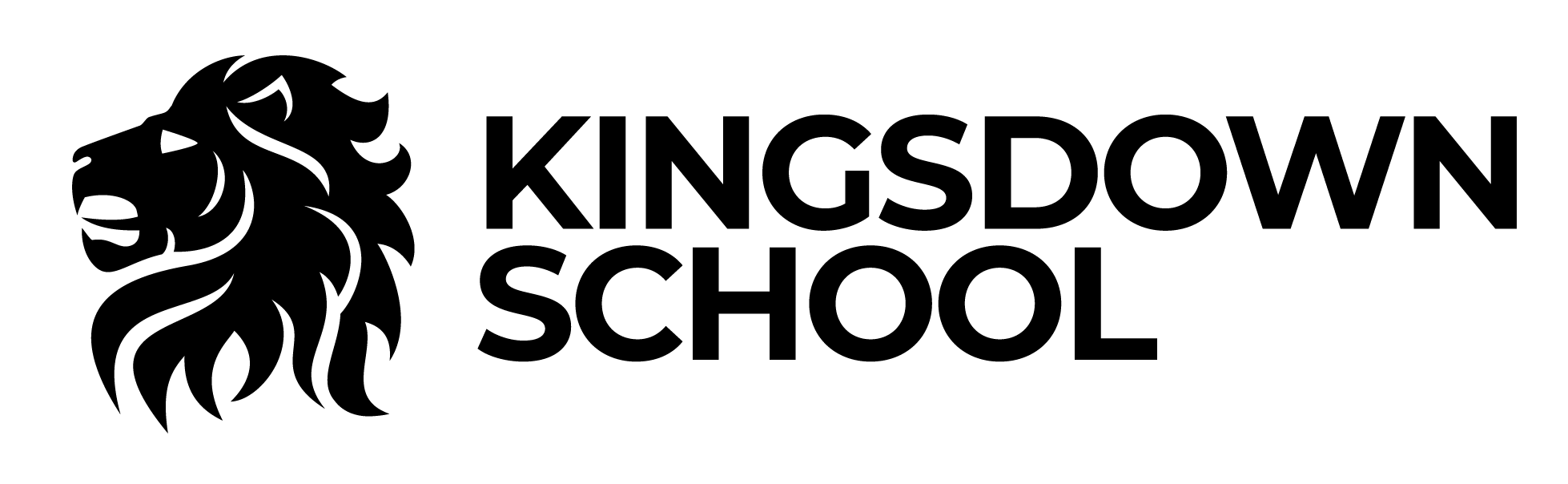 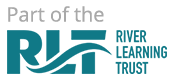 KINGSDOWN SCHOOL PRIVACY NOTICEJob ApplicantsUnder data protection law, individuals have a right to be informed about how the school uses any personal data we hold about them. We comply with this right by providing ‘privacy notices’ (sometimes called ‘fair processing notices’) to individuals where we are processing their personal data.This privacy notice explains how we collect, store and use personal data about individuals applying for jobs at our school. We, Kingsdown School, Hyde Road, Swindon, SN2 2LF are the ‘data controller’ for the purposes of data protection law.Our data protection officer is Louise Askew (see ‘Contact us’ below). Successful candidates should refer to our privacy notice for staff for information about how their personal data is collected, stored and used.The personal data we holdWe process data relating to those applying to work at our school. Personal data that we may collect, use, store and share (when appropriate) about you includes, but is not restricted to:Contact detailsCopies of right to work documentationReferencesEvidence of qualificationsEmployment records, including work history, job titles, training records and professional membershipsWe may also collect, store and use information about you that falls into “special categories” of more sensitive personal data. This includes information about (where applicable):Race, ethnicity, religious beliefs, sexual orientation and political opinionsDisability and access requirementsWhy we use this dataThe purpose of processing this data is to aid the recruitment process by:Enabling us to establish relevant experience and qualificationsFacilitating safe recruitment, as part of our safeguarding obligations towards pupilsEnabling equalities monitoringEnsuring that appropriate access arrangements can be provided for candidates that require themOur lawful basis for using this dataWe only collect and use personal information about you when the law allows us to. Most commonly, we use it where we need to:Comply with a legal obligationCarry out a task in the public interestLess commonly, we may also use personal information about you where:You have given us consent to use it in a certain wayWe need to protect your vital interests (or someone else’s interests)We have legitimate interests in processing the data Where you have provided us with consent to use your data, you may withdraw this consent at any time. We will make this clear when requesting your consent, and explain how you go about withdrawing consent if you wish to do so.  Some of the reasons listed above for collecting and using personal information about you overlap, and there may be several grounds which justify the school’s use of your data.Collecting this informationWhile the majority of the information we collect from you is mandatory, there is some information that you can choose whether or not to provide to us.Whenever we seek to collect information from you, we make it clear whether you must provide this information (and if so, what the possible consequences are of not complying), or whether you have a choice.How we store this dataPersonal data we collect as part of the job application process is stored in line with Records management policy.  When it is no longer required, we will delete your information in accordance with our Records management policy. If you would like a copy of this policy please email head@kingsdownschool.co.ukData sharingWe do not share information about you with any third party without your consent unless the law and our policies allow us to do so.Where it is legally required, or necessary (and it complies with data protection law), we may share personal information about you with:Our local authority– to meet our legal obligations to share certain information Suppliers and service providers – to enable them to provide the service we have contracted them for, such as HR and recruitment supportProfessional advisers and consultantsEmployment and recruitment agenciesTransferring data internationallyWhere we transfer personal data to a country or territory outside the European Economic Area, we will do so in accordance with data protection law.Your rightsHow to access the personal information we hold about youIndividuals have a right to make a ‘subject access request’ to gain access to personal information that the school holds about them. If you make a subject access request, and if we do hold information about you, we will:Give you a description of itTell you why we are holding and processing it, and how long we will keep it forExplain where we got it from, if not from youTell you who it has been, or will be, shared withLet you know whether any automated decision-making is being applied to the data, and any consequences of thisGive you a copy of the information in an intelligible formYou may also have a right for your personal information to be transmitted electronically to another organisation in certain circumstances.If you would like to make a request please contact our Data Protection Lead – Mrs H Brown, Business Manager hbrown@kingsdownschool.co.uk Your other rights regarding your dataUnder data protection law, individuals have certain rights regarding how their personal data is used and kept safe. You have the right to:Object to the use of your personal data if it would cause, or is causing, damage or distressPrevent your data being used to send direct marketingObject to the use of your personal data for decisions being taken by automated means (by a computer or machine, rather than a person)In certain circumstances, have inaccurate personal data corrected, deleted or destroyed, or restrict processingClaim compensation for damages caused by a breach of the data protection regulationsTo exercise any of these rights, please contact our Data Protection Lead – Mrs H Brown, Business Manager hbrown@kingsdownschool.co.uk ComplaintsWe take any complaints about our collection and use of personal information very seriously.If you think that our collection or use of personal information is unfair, misleading or inappropriate, or have any other concern about our data processing, please raise this with us in the first instance.To make a complaint, please contact our data protection officer.Alternatively, you can make a complaint to the Information Commissioner’s Office:Report a concern online at https://ico.org.uk/concerns/ Call 0303 123 1113Or write to: Information Commissioner’s Office, Wycliffe House, Water Lane, Wilmslow, Cheshire, SK9 5AFContact usIf you have any questions, concerns or would like more information about anything mentioned in this privacy notice, please contact our data protection officer:Louise Askew laskew@riverlearningtrust.org 